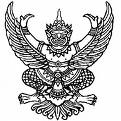 ประกาศสภาองค์การบริหารส่วนตำบลคำเนียมเรื่อง กำหนดสมัยประชุมสภาฯ  สมัยสามัญประจำปี  พ.ศ.2562------------------------		เพื่อให้เป็นไปตาม พระราชบัญญัติสภาตำบลและองค์การบริหารส่วนตำบล  พ.ศ.2537แก้ไขเพิ่มเติม (ฉบับที่ 6  พ.ศ.2552) มาตรา 53 และระเบียบกระทรวงมหาดไทย  ว่าด้วยข้อบังคับการประชุมสภาท้องถิ่น  พ.ศ.2537  แก้ไขเพิ่มเติม  พ.ศ.2554  หมวด  1  ข้อ 11(3)  หมวด 2 ข้อ 20 และข้อ 21  และมติที่ประชุมสภาองค์การบริหารส่วนตำบลคำเนียม  สมัยประชุมสภาฯ  สมัยสามัญ  สมัยที่ 3/2561  เมื่อวันที่  31  สิงหาคม  พ.ศ.2561  เรื่อง การกำหนดสมัยประชุมสภาฯสมัยสามัญประจำปี  พ.ศ.2562 และวันเริ่มประชุมสมัยแรกของปีถัดไป  ดังนี้		สมัยสามัญ  สมัยที่ 1  ปี พ.ศ.2562	วันที่  9 – 23   กุมภาพันธ์  พ.ศ.2562		สมัยสามัญ  สมัยที่ 2  ปี พ.ศ.2562	วันที่  9 – 23   เมษายน  พ.ศ.2562		สมัยสามัญ  สมัยที่ 3  ปี พ.ศ.2562	วันที่  9 – 23   สิงหาคม พ.ศ.2562		สมัยสามัญ  สมัยที่ 4  ปี พ.ศ.2562	วันที่  9 – 23   ตุลาคม พ.ศ.2562		และกำหนดสมัยประชุมสามัญประจำปีสมัยแรกของปีถัดไป  ประจำปี  พ.ศ.2563  วันที่  9-23กุมภาพันธ์  พ.ศ.2563  โดยมีกำหนดสมัยประชุม กำหนดสมัยประชุม  กำหนดไว้ไม่เกิน  15  วัน		จึงประกาศให้ทราบโดยทั่วไป				ประกาศ  ณ   วันที่   31  สิงหาคม  พ.ศ.2561      							(ลงชื่อ)								(นายทักษิณ   นนท์ใส)					              ประธานสภาองค์การบริหารส่วนตำบลคำเนียม   